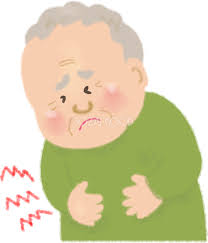 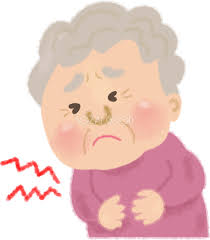 のについてなは、”き”、”おう”、””、””、””です。がみられるは、となるによりいます。すぐにがみられるものやからいものでは1してからあらわれることもあります。でやウイルスがえたことによりがしたことで、やおうをりし、やウイルスをのにしようとします。そしてがにくなっていきます。しかし、やおうをりすと、ののもにされるため、はのれががってきます。やおうがあるときは、をこまめにうようにおいします。として、たすぎるとされにくいので、にいや、スポーツドリンクなどがいです。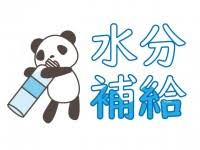 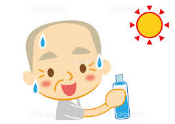 まずは、からのをよくみ、をしてください。そしてが、きやおうなどのがでたは、すぐにへごさい。することもありますし、へしてしまうもあります。はです。みんなでちよいをり、なをりましょう。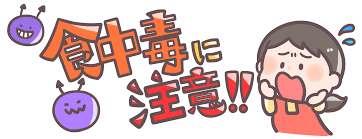 より